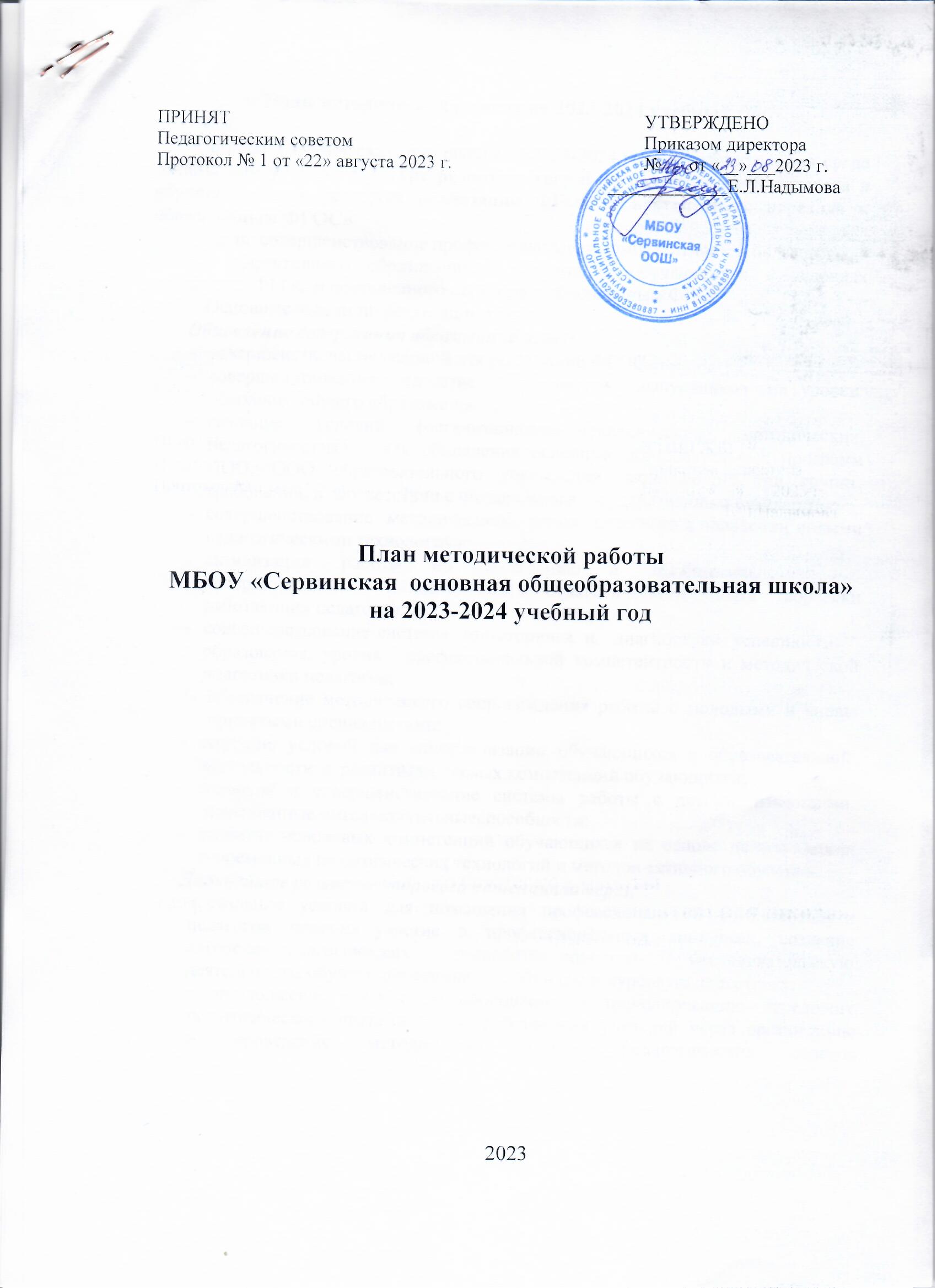 План методической работы на 2023-2024 учебный годЕдиная методическая тема школы на 2023-2024 гг. «Образовательная среда школы как условие и ресурс развития творческих способностей педагога и обучающегося в условиях реализации ФГОС и постепенного перехода к обновленным ФГОС»Цель: совершенствование профессиональных компетентностей педагогов как фактор эффективного образования и воспитания обучающихся в условиях реализации ФГОС и постепенного перехода к обновленным ФГОСОсновные задачи по реализации темы: Обновление содержания образования через:совершенствование условий для реализации ФГОС совершенствование    качества    обученности    выпускников   на  уровне основного общего образования;создание условий (организационно-управленческих, методических,   педагогических)   для обновления основных образовательных программ НОО, ООО образовательного учреждения, включающих три группы требований, в соответствии с Федеральным государственным стандартом;совершенствование  методического уровня  педагогов в овладении новыми педагогическими технологиям;активизация	работы	по	выявлению	и	обобщению, распространению  инновационного педагогического опыта творчески работающих педагогов;совершенствование	системы	мониторинга	и	диагностики	успешности образования, уровня    профессиональной компетентности и методической подготовки педагогов;обеспечение методического сопровождения работы с молодыми и вновь принятыми специалистами;создание условий для самореализации обучающихся в образовательной деятельности и развития ключевых компетенций обучающихся;развитие и совершенствование системы работы с детьми, имеющими повышенные интеллектуальные способности;развитие ключевых компетенций обучающихся на основе использования современных педагогических технологий и методов активного обучения.Дальнейшее развитие кадрового потенциала через:− создание условий для повышения профессиональной компетентности педагогов через их участие в профессиональных конкурсах, создание авторских педагогических разработок, проектно- исследовательскую деятельность, обучающие семинары, вебинары и курсовую подготовку;− продолжение работы по обобщению и транслированию передового педагогического опыта творчески работающих учителей через организацию и проведение методических недель, педагогических советовоткрытых уроков, мастер-классов.−обеспечение методического сопровождения образовательного процесса в рамках постепенного перехода к обновленным ФГОС.Совершенствование системы поддержки одаренных детей через:– выявление и развитие детской одарённости и поддержки детей в соответствии с  их способностями, в том числе на основе инновационных технологий;−   реализацию    индивидуальных     образовательных     маршрутов,     направленных     на     развитие интеллектуально-творческих способностей обучающихся;− расширение возможностей для участия способных и одарённых детей в разных формах интеллектуально-творческой деятельности;− формирование исследовательских умений и навыков обучающихся на уроках и во внеурочной деятельности, предоставление им оптимальных возможностей для реализации индивидуальных творческих запросов через активизацию работы по организации проектно-исследовательской деятельности.Направления и цели методической работы: Формы методической работы:Формы предъявления и обобщения передового педагогического опыта:- Показ опыта в форме открытых уроков, внеурочных мероприятий; - Ознакомление педагогов с документальным обеспечением реализуемых нововведений; -Изучение возможных перспектив внедрения и прогнозирования последствий перехода на новые способы работы; -Составление краткого описания предъявленного опыта и создание информационной базы. -Организация глубокого анализа внедрения новых форм, методов и технологий работы.  -Осуществление углубленного диагностирования по выявлению положительного эффекта от внедрения инноваций.- Проведение семинаров, мастер-классов, практикумов, собеседований, консультаций, выставок.Методы и приемы методической работы: 1. Проведение открытых уроков, воспитательных и методических мероприятий; 2. Анализ посещенных мероприятий; 3. Взаимопосещение мероприятий; 4. Заслушивание докладов и сообщений; 5. Анкетирование и социологические исследования; 6. Дискуссии и диспуты, ролевые игры;7. Решение ситуационных педагогических и управленческих задач; 8. Обмен педагогическим опытом; 9. Подведение итогов внедрения новшеств и элементов ценного опыта коллег и новаторов; 10. Анализ методической и управленческой документации; 11. Лекции и семинары-практикумы, тренинги, мастер-классы.Индивидуальная методическая работа учителяИндивидуальные методические темы педагогического исследования выбираются учителем. Работа учителя по методической теме предполагает выполнение следующих этапов:1. выбор методической темы; 2.  выбор темы и комплекса промежуточных заданий; 3.  формулирование итогового задания с последующим уточнением; 4.  определение тематики открытых уроков.Принципы и правила организации методической деятельности в школе:-научный подход; -компетентностный подход; -адресная направленность и индивидуальный подход; -диагностико-аналитическая основа; -гуманизм, демократизм и партнерство;-креативность; -адаптивность, вариативность, гибкость, мобильность; -разнообразие форм, методов, содержания и используемых технологий,-максимальное удовлетворение профессиональных интересов педагогов.Образовательные результаты деятельности методических объединений для педагогов: 1.  положительная динамика сдачи ОГЭ, успешное участие в интеллектуальных конкурсах, олимпиадах;  2. овладение теорией и приёмами деятельностного подхода в обучении;  3. повышение профессионального уровня, мотивации к эффективной профессиональной деятельности.Приоритетные направления методической работы на 2023-2024 учебный год:Организационное обеспечение:-повышение и совершенствование педагогического мастерства через максимальное использование возможности урока как основной формы организации образовательной деятельности, через проведение единых методических дней, предметных недель, взаимопосещение уроков, активное участие в семинарах, конференциях, творческих мастерских;-организация деятельности профессиональных объединений педагогов;-совершенствование системы обобщения, изучения и внедрения передового педагогического опыта учителей школы. Технологическое обеспечение:-внедрение в практику прогрессивных педагогических технологий, ориентированных на совершенствование уровня преподавания предметов, на формирование личности ребенка;-обеспечение обоснованности и эффективности планирования процесса обучения детей;-совершенствование кабинетной системы;-укрепление материально-технической базы методической службы школы. Информационное обеспечение:-обеспечение методическими и практическими материалами методической составляющей образовательной деятельности через использование Интернет, электронных баз данных и т.д.;-разработка и внедрение методических рекомендаций для педагогов по приоритетным направлениям школы. Создание условий для развития личности ребенка:-изучение особенностей индивидуального развития детей;-формирование у обучающихся мотивации к познавательной деятельности;-создание условий для обеспечения профессионального самоопределения школьников;-психолого-педагогическое сопровождение образовательной программы школы. Создание условий для укрепления здоровья учащихся:-отслеживание динамики здоровья учащихся;-разработка методических рекомендаций педагогам школы по использованию здоровьесберегающих методик и преодолению учебных перегрузок школьников.Диагностика и контроль результативности образовательной деятельности:-Мониторинг качества знаний учащихся;-формирование у обучающихся универсальных учебных действий;-диагностика деятельности педагогов по развитию у учащихся интереса к обучению, результативности использования индивидуально групповых занятий и элективных курсов.Работа внутри школьных методических объединений:-согласование календарно-тематических планов;-преемственность в работе начальных классов и основного звена;-методы работы по ликвидации пробелов в знаниях обучающихся;-методы работы с обучающимися, имеющими повышенную мотивацию к учебно-познавательной деятельности;-формы и методы промежуточного и итогового контроля;-отчеты учителей по темам самообразования;-итоговая аттестация обучающихся.Циклограмма методической работы на 2023-2024 учебный годРабота методического совета школы в 2023-2024 учебном годуЦель: проектирование развития образовательного процесса, организация продуктивной педагогической деятельностиЗадачи: Обеспечение методического сопровождения образовательных стандартов.Непрерывное совершенствование качества образовательной деятельности и её результативности, уровня педагогического мастерства учителей, их эрудиции и компетентности в области определённой науки и методики её преподавания. Совершенствование анализа и критериев оценки деятельности педагогического коллектива. Активное включение педагогов и обучающихся в творческий поиск, внедрение педагогических, в том числе информационных технологий на уроках. Развитие современного стиля педагогического мышления, формирование готовности к самообразованию.Совершенствование системы мониторинга и диагностики успешности образовательной деятельности, уровня профессиональной компетентности и методической подготовки педагогов.Развитие обучающихся с учётом их возрастных, физиологических, психологических и интеллектуальных особенностей.Усиление работы педагогического коллектива по сохранению и укреплению здоровья детей для создания основы реализации интеллектуального и творческого потенциала учащихся.Оказание методической помощи молодым специалистам. Организация методического сопровождения самообразования и саморазвития педагогов через повышение квалификации, обобщение педагогического опыта работы, участие в профессиональных конкурсах, педагогические публикации. Совершенствование системы целенаправленной работы с разными категориями обучающихся.Разработка учебных материалов, методических рекомендаций, соответствующих запросам педагогов.Работа с педагогическими кадрамиУчебно-методическая работаЦель: обеспечить методическую поддержку деятельности педагогов по совершенствованию качества образования через освоение компетентностного подхода в обучении, воспитании, развитии обучающихся.Методические семинары «Современный урок-урок развития личности»  Ноябрь Контроль знаний – как одно из важнейших средств процесса повышения эффективности образовательного процесса АпрельПредметные декадыЦель: Повышение интереса учеников к предметам, формирование познавательной активности, кругозораАттестация и самообразование педагоговЦель: определение соответствия уровня профессиональной компетентности и создание условий для повышения квалификационной категории педагогических работников. Повышение квалификацииЦель: совершенствование системы работы с педагогическими кадрами по самооценке деятельности и повышению профессиональной компетентности.Работа по обобщению передового педагогического опыта Цель: обобщение и распространение результатов творческой деятельности педагоговРабота с одаренными обучающимися (предметные олимпиады, конкурсы)Цель: освоение эффективных форм организации образовательной деятельности обучающихся.Выявление и накопление успешного опыта работы педагогов в данном направлении. Развитиеинтересов и раскрытие творческого потенциала обучающихся.Задачи: Выявление одаренных детей и пополнение электронного «Банка данных» мотивированных обучающихся; Активное использование ресурсов образования для расширения возможностей выбора индивидуальных траекторий и развития творческого потенциала личности; Активизация работы для осуществления научно-исследовательской деятельности, проектной деятельности;Создание условий для обеспечения личностной, социальной самореализации и профессионального самоопределении обучающихсяРабота по предупреждению неуспеваемостиЦели:1. Выполнение Закона об образовании.2. Принятие комплексных мер, направленных на повышение успеваемости и качества знаний обучающихся.Задачи:1.  Создание условий для успешного усвоения обучающимися учебных программ;2.  Отбор педагогических технологий для организации учебного процесса и повышение мотивации у слабоуспевающих учеников;3.  Реализация разноуровнего обучения;4.  Изучение особенностей слабоуспевающих обучающихся, причин их отставания в учебе и слабой мотивации;5.  Формирование ответственного отношения обучающихся к учебному труду.Основополагающие направления и виды деятельности:-Организация работы со слабоуспевающими и неуспевающими обучающимися.-Методы и формы работы со слабоуспевающими и неуспевающими обучающимися во внеурочное время.-Воспитательная работа со слабоуспевающими и неуспевающими обучающимися, нацеленная на повышение успеваемости.-Организация работы с родителями слабоуспевающих и неуспевающих обучающимися.Планируемые результаты- Создание благоприятных условий для развития интеллектуальных способностей обучающихся, личностного роста слабоуспевающих и неуспевающих детей.-Внедрение новых образовательных технологий.-Предоставление возможности для участия слабоуспевающих и неуспевающих школьников в творческих конкурсах, выставках и других мероприятиях.Реализации обновленных ФГОСЦель: обеспечение сопровождения реализации обновленных ФГОС НаправленияЦели1.Организационно-педагогическая деятельностьВыработка единых представлений о перспективах работы, определение направлений деятельности.2.Работа Методического совета школыПроектирование развития образовательного процесса, организация продуктивной педагогической деятельности3.Работа с методическимиобъединениямиОбеспечение продуктивной деятельности участниковпедагогического процесса по реализации методической темы школы4.Организация информационногообеспеченияСоздание условий для оптимального доступа педагога к необходимой информации5. Инновационная, научно-исследовательская деятельностьОсвоение и внедрение новых педагогических технологий6.Повышение уровня квалификации педагогических кадровОбеспечение профессиональной готовности педагогических работников через реализацию непрерывного повышения квалификации7. Курсовая система повышение квалификацииСовершенствование педагогического мастерства педагогических кадров через курсовую систему повышения квалификации.8. Аттестация педагогических работниковОпределение соответствия уровня профессиональной компетентности и создание условий для повышения квалификационной категории педагогических работников9. Обобщение и распространение опыта работыОбеспечение условий для изучения, обобщения и распространения результатов профессиональной деятельности педагогов, повышение творческой активности учителей10. Тематические педсоветыПодвести итоги работы педагогического коллектива по методической теме школы11. Работа с молодыми и вновь пришедшими педагогамиСоздание условий для профессионального роста молодых специалистов, способствующих снижению проблем адаптации и успешному вхождению в профессиональную деятельность молодого педагога.12. Работа с одаренными детьмиВыявление одарённых детей и создание условий, способствующий их оптимальному развитию13. Работа со слабоуспевающими детьмиЛиквидация пробелов у учащихся в обучении; создание условий для успешного индивидуального развития; создание ситуации успеха, наиболее эффективного стимула познавательной деятельности14.Реализации обновленных ФГОСобеспечение сопровождения реализации обновленных ФГОС 15. Диагностическая и контрольно-коррекционная деятельностьОказание методической помощи16. Предметные декадыПовышение интереса учеников к предметам, формирование познавательной активности, кругозора.Коллективные ГрупповыеИндивидуальные-педсовет;-методический совет;-научное общество учащихся;-практикум;-практические конференции;-школы передового опыта;-мастер-класс;-открытые уроки;-творческие группы;-творческие отчеты;-внеклассные мероприятия по предмету;-аттестация педагогических кадров;-курсовая подготовка учителей- групповые методические консультации; - предметные тематические недели; -семинары-самообразование;-разработка творческой темы;-взаимопосещение уроков;-самоанализ;-наставничество;-собеседование;-консультации;-посещение уроков администрацией;-анализ планов уроков№ п/пМероприятияСрокиОтветственные 2Заседания методического советапо плануЗам. директора по УМР3Педагогические советыпо плануАдминистрация4Изучение и обобщение передовогопедагогического опыта: взаимопосещениеуроков, открытые уроки, участие в ММО, пед. интернет – сообществах, вебинарахв течение годаАдминистрация6Предметные неделипо плануАдминистрация7Подготовка и участие учащихся в творческихконкурсах, интеллектуальных играх и олимпиадах разного уровня, в конкурсахученических проектов.в течение годапо плануАдминистрация учителя -предметники8Школьный этап Всероссийской олимпиады школьников по общеобразовательным предметамоктябрьЗам. директора по УМР , учителя -предметники9Муниципальный этап Всероссийской олимпиады школьников по общеобразовательным предметамноябрь-декабрьЗам. директора по УМР , учителя -предметники10Участие учителей в педагогическихконкурсахв течение годаАдминистрация11Курсовая подготовка учителейв течение годаАдминистрация12Аттестация педагоговв течение годаАдминистрацияПредметная неделя/декадаСрокиОтветственныеНеделя экологииоктябрьУчитель	географии	и биологииДекада точных наукноябрьУчителя математикиНеделя искусствадекабрьУчителя ИЗО и музыкиДекада гуманитарных наукфевральУчителя гуманитарногоциклаМесячник	гражданско	-	патриотическоговоспитаниямайПреподаватель ОБЖ,организатор Неделя детской книгимартБиблиотекарьДекада здоровьяапрельУчителя	физическойкультурыСодержание работыСроки Исполнители Результат 1 Групповая консультация «Нормативно-правовая база и методические рекомендации по вопросу аттестации»СентябрьЗам. директора по УМРПринятие решения о прохождении аттестации педагогами2  Индивидуальные консультации по заполнению заявлений при прохождении аттестацииВ течение годаЗам. директора по УМРПреодоление затруднений при написании  заявлений3 Уточнение списка аттестуемых педагогических работников в 2023-2024 учебном годуСентябрьЗам. директора по УМРСписок аттестуемых педагогических работников4 Издание приказов: Об аттестации педагогических работников на соответствие занимаемой должностиСентябрьДиректор школыРаспределение обязанностей по подготовке и оформлению документов5 Оформление стенда по аттестацииСентябрь Зам. директора по УМРПодбор  материалов к аттестации6 Консультация для аттестующихся педагогов «Анализ собственной педагогической деятельности»Октябрь Зам. директора по УМРПреодоление затруднений при написании педагогом самоанализа деятельности№ п/пСодержание работыСрокиИсполнителиРезультат1Составление перспективного плана прохождения курсов повышения квалификацииСентябрьЗам. директора по УМРПерспективный план курсовой переподготовки на 2023-2024 уч.г.2Корректировка перспективного плана прохождения курсовой подготовки учителейСентябрь-октябрьЗам. директора по УМРОрганизованное прохождение курсов4Составление отчёта по прохождению курсовМайЗам. директора по УМРАнализ работы5Информирование педагогов о предлагаемых «онлайн»  курсах повышения квалификацииВ течение годаЗам. директора по УМРИнформационные письма№ п/пМероприятияСрокиОтветственныеРезультат1Описание передового опытаСентябрь-апрельУчителя предметникиМатериалы опыта2Оформление методической «копилки»В течение годаЗам. директора по УМРКонспекты уроков, мероприятий, доклады, дидактический и раздаточный материал3Представление опыта По плану работы Зам. директора по УМР , учителя предметникиВыработка рекомендаций для внедрения4Представление опыта на методическом советеПо плану работы МС Зам. директора по УМРРешение о распространении опыта работы5Представление опыта на методической выставке августовской педагогической конференции.Августучителя предметникиМетодическая копилка6Взаимопосещение уроков.  В течение годаучителя предметникиКонспекты уроков7Участие в профессиональных конкурсах для педагогов.В течение годаучителя предметникиМатериалы опыта8Стажировочные площадки районаВ течение годаучителя предметникиМатериалы опытаМероприятияСрокиОтветственныйПодготовка к диагностике для выявления одаренности детейавгуст-сентябрьЗам. директора по УМРРазработка индивидуальных планов по работес одаренными детьмисентябрь-октябрьКлассные руководители, чителя-предметникиШкольный этап Всероссийской олимпиадышкольников (4-9 класс)сентябрь-октябрьЗам. директора по УМРАнализ результатов олимпиад школьного этапа Всероссийской олимпиады школьниковноябрьЗам. директора по УМРМуниципальный этап Всероссийской олимпиады школьников (8-9 класс)ноябрьЗам. директора по УМРАнализ результатов олимпиадмуниципального этапа Всероссийской олимпиады школьников (8-9 класс)декабрьЗам. директора по УМРОтчет о работе с одаренными детьми за первое полугодиедекабрь Зам. директора по УМРУчастие в новых образовательных конкурсахдля учащихся и педагоговв течениегодаЗам. директора по УМРРазмещение информации по работе с одаренными детьми на сайте школыв течениегодаОтветственный за сайтПодготовка плана работы с одаренными детьми на следующий учебный годиюньЗам. директора по УМР№ п/пМероприятия Сроки Ответственный 1Выявление слабоуспевающих обучающихся вклассах и изучение возможных причиннеуспеваемостиСентябрьУчителя-предметники2Дифференцирование домашних задании сучетом возможностей и способностей ребёнкаВ течение годаУчителя-предметники3Дополнительные учебные занятия со слабоуспевающими обучающимисяВ течение годаУчителя-предметники4Проведение совещаний при директореПо плану работыАдминистрация 5Проведение шППКПо плану работыЗам. директора по УМР6Анализ успеваемости и работы сослабоуспевающими обучающимисяВ конце каждой четвертиЗам. директора по УМР7Своевременное извещение родителей онеуспеваемости обучающихсяПостоянноКлассные руководители8Посещение уроков с целью анализа работыучителя по предупреждению неуспеваемости входе тематических комплексных проверокВ течениегодаАдминистрация9Организация консультаций для родителейслабоуспевающих обучающихся с учителямипредметниками, школьным психологом.В течениегодаВ течениегода№СодержаниеСрокиОтветственныйРезультат1Изучение нормативно-правовых документов по переходу на обновленныеФГОС педагогическим коллективом.в течение 2023-2024 учебного годазам. директора по УМР Оказаниеметодической помощи2Создание условий для повышения квалификации педагоговВ течение годазам. директора УМРФормирование списка учителей, задействованных  в реализации ФГОС с 01.09.2023 годадля прохождения  курсовповышения квалификации по обновленнымФГОС3Консультирование по созданию Рабочих программ по учебным предметам разработки РП в соответствии с требованиями ФГОС май, август 2023заместитель директора по УМР, руководители ШМОрабочие программы учителейпо всем учебным предметамучебного плана4Экспертиза рабочих программ поФГОС НОО;ФГОС ООО, по ФГОС СООДо 01.09.2023заместитель директора по УМР, руководители ШМОПроект приказов об утверждении рабочих программ для  реализации:ООП НОО по ФГОС НОО;ООП ООО по ФГОС ООО5Открытые уроки с целью ознакомления с опытом работы учителей- предметников по формированию УУД и функциональной грамотности у обучающихся в соответствии с требованиями ФГОС НОО и ФГОС ОООВ течение годаУчителя-предметникиБанк заданий по формированию УУД, функциональ ной грамотности6Участие в семинарах (вебинарах, совещаниях) муниципального и регионального уровней повопросам реализации ФГОС НОО и ФГОС ООО, ФГОС СООВ течение годаАдминистрация школы, руководители ШМОИнформация на совещаниях с педагогическ имиработниками7Размещение информации по вопросам внедрения и реализации ФГОС на официальном сайте школыВ течение годаДиректор, заместитель директора по УМРИнформаци я на официально м сайте